Об организации сбора и обмена информацией в области защиты населения и территории Порецкого муниципального округа от чрезвычайных ситуаций природного и техногенного характера         Во исполнение Федерального закона от 21.12.1994 № 68-ФЗ «О защите населения и территорий от чрезвычайных ситуаций природного и техногенного характера», постановления Правительства Российской Федерации от 24.03.1997 № 334 «О порядке сбора и обмена в Российской Федерации информацией в области защиты населения и территорий от чрезвычайных ситуаций природного и техногенного характера», Закона Чувашской Республики от 15.04.1996 № 7«О защите населения и территорий Чувашской Республики от чрезвычайных ситуаций природного и техногенного характера», постановления Кабинета Министров Чувашской Республики от 25.12.2009 № 438 «Об организации сбора и обмена информацией в области защиты населения и территории Чувашской Республики от чрезвычайных ситуаций природного и техногенного характера» администрация Порецкого муниципального округа   п о с т а н о в л я е т:         1. Утвердить прилагаемое Положение об организации сбора и обмена информацией в области защиты населения и территории Порецкого муниципального округа от чрезвычайных ситуаций природного и техногенного характера.         2. Начальникам территориальных отделов Управления по благоустройству и развитию территорий администрации Порецкого муниципального округа обеспечить своевременное представление в сектор мобилизационной подготовки, специальных программ, ГО и ЧС администрации Порецкого муниципального округа информации о чрезвычайных ситуациях природного и техногенного характера в сроки, установленные Табелем срочных донесений МЧС России.         3. Возложить на сектор мобилизационной подготовки, специальных программ, ГО и ЧС администрации Порецкого муниципального округа организацию сбора и обмена информацией в области защиты населения и территории Порецкого муниципального округа от чрезвычайных ситуаций природного и техногенного характера, представление в ГК ЧС Чувашии и ГУ МЧС России по Чувашской Республике информации о чрезвычайных ситуациях в соответствии с классификацией, установленной законодательством Российской Федерации и принимаемых мерах по ликвидации чрезвычайных ситуаций.         4. Признать утратившим силу постановление администрации Порецкого района от 21.11.2006 № 397 «О порядке сбора и обмена информацией в области защиты населения и территорий Порецкого района от чрезвычайных ситуаций природного и техногенного характера».          5. Настоящее постановление вступает в силу со дня его официального опубликования в издании «Вестник Поречья» и подлежит размещению на официальном сайте Порецкого муниципального округа в сети «Интернет».          6. Контроль за исполнением настоящего постановления возложить на сектор мобилизационной подготовки, специальных программ, ГО и ЧС администрации Порецкого муниципального округа Чувашской Республики.Глава Порецкого муниципального округа                                                               Е.В. ЛебедевУТВЕРЖДЕНОпостановлением администрацииПорецкого муниципального округа от ___.11.2023 № ____ПОЛОЖЕНИЕоб организации сбора и обмена информацией в области защиты населения и территории Порецкого муниципального округа от чрезвычайных ситуаций природного и техногенного характераНастоящее Положение разработано в соответствии с требованиями Федерального закона от 21.12.1994 № 68-ФЗ «О защите населения и территорий от чрезвычайных ситуаций природного и техногенного характера», Закона Чувашской Республики от 15.04.1996 № 7 «О защите населения и территорий Чувашской Республики от чрезвычайных ситуаций природного и техногенного характера», постановления Правительства Российской Федерации от 24.03.1997 № 334 «О порядке сбора и обмена в Российской Федерации информацией в области защиты населения и территорий от чрезвычайных ситуаций природного и техногенного характера», постановления Кабинета Министров Чувашской Республики от 25.12.2009 № 438 «Об организации сбора и обмена информацией в области защиты населения и территории Чувашской Республики от чрезвычайных ситуаций природного и техногенного характера», постановления администрации Порецкого муниципального округа от 27.01.2023 № 56 «Об утверждении положения о муниципальном звене территориальной подсистемы Чувашской Республики единой государственной системы предупреждения и ликвидации чрезвычайных ситуаций на территории Порецкого муниципального округа Чувашской Республики» и определяет организацию сбора и обмена информаций в области защиты населения и территорий в Порецком муниципальном округе Чувашской Республики.Сбор и обмен информацией осуществляется организациями и органами местного самоуправления Порецкого муниципального округа в целях:принятия мер по предупреждению, оперативному реагированию и ликвидации чрезвычайных ситуаций природного и техногенного характера (далее – чрезвычайные ситуации);совершенствования взаимодействия с органами исполнительной власти Чувашской Республики с территориальными органами федеральных органов исполнительной власти, органами местного самоуправления и организациями при сборе и обмене информацией в области защиты населения и территорий от чрезвычайных ситуаций, оперативного реагирования при угрозе возникновения или возникновении чрезвычайных ситуаций;планирования и проведения мероприятий по предупреждению чрезвычайных ситуаций, снижению потерь населения и материального ущерба при их возникновении;принятия решений о введении режима повышенной готовности и режима чрезвычайной ситуации, а также об организации и о проведении эвакуационных мероприятий, аварийно-спасательных, аварийно-восстановительных и других неотложных работ в зонах чрезвычайных ситуаций;своевременного оповещения и информирования населения, органов государственной власти Чувашской Республики, территориальных органов федеральных органов исполнительной власти, органов местного самоуправления и организаций, а также взаимодействующих органов управления по делам гражданской обороны и чрезвычайным ситуациям об угрозах возникновения и о возникновении чрезвычайных ситуаций.В соответствии с законодательством Российской Федерации организации Порецкого муниципального округа представляют информацию в области защиты населения и территорий от чрезвычайных ситуаций в органы местного самоуправления Порецкого муниципального округа через единую дежурно-диспетчерскую службу Порецкого муниципального округа (далее - ЕДДС).Информация должна содержать сведения о прогнозируемых и возникших чрезвычайных ситуациях и их последствиях, а также о радиационной, химической, медико-биологической, взрывопожарной и экономической опасности, возможной на территории Порецкого муниципального округа, а также сведения о деятельности предприятий, учреждений и организаций на территории Порецкого муниципального округа независимо от их организационно-правовых форм (далее - организации), территориальных отделов Управления по благоустройству и развитию территорий администрации Порецкого муниципального округа в области защиты населения и территорий от чрезвычайных ситуаций.В соответствии с законодательством Российской Федерации федеральные органы исполнительной власти, которые осуществляют наблюдение и контроль за состоянием окружающей природной среды на территории Порецкого муниципального округа, обстановкой на потенциально опасных объектах и прилегающих к ним территориях доводят информацию о прогнозируемых и возникших чрезвычайных ситуациях до органов местного самоуправления.Органы местного самоуправления Порецкого муниципального округа самостоятельно:            осуществляют подготовку и содержание в готовности необходимых сил и средств для защиты населения, и территорий от чрезвычайных ситуаций, а также подготовку населения в области защиты от чрезвычайных ситуаций;            принимают решения об отнесении возникших чрезвычайных ситуаций к чрезвычайным ситуациям муниципального характера, организуют и осуществляют проведение эвакуационных мероприятий при угрозе возникновения или возникновении чрезвычайных ситуаций;            осуществляют информирование населения о чрезвычайных ситуациях;           осуществляют финансирование мероприятий в области защиты населения и территорий от чрезвычайных ситуаций;           создают резервы финансовых и материальных ресурсов для ликвидации чрезвычайных ситуаций;           организуют и проводят аварийно-спасательные и другие неотложные работы, а также поддерживают общественный порядок при их проведении; при недостаточности собственных сил и средств обращаются за помощью к органам исполнительной власти субъектов Российской Федерации;           содействуют устойчивому функционированию организаций в чрезвычайных ситуациях;           создают при органах местного самоуправления постоянно действующие органы управления, специально уполномоченные на решение задач в области защиты населения и территорий от чрезвычайных ситуаций;           вводят режим повышенной готовности или чрезвычайной ситуации для соответствующих органов управления и сил единой государственной системы предупреждения и ликвидации чрезвычайных ситуаций Порецкого муниципального округа;           устанавливают местный уровень реагирования в порядке, установленном статьей 4.1 Федерального закона от 21.12.1994 № 68-ФЗ «О защите населения и территорий от чрезвычайных ситуаций природного и техногенного характера»;           участвуют в создании, эксплуатации и развитии системы обеспечения вызова экстренных оперативных служб по единому номеру «112»;           создают и поддерживают в постоянной готовности муниципальные системы оповещения и информирования населения о чрезвычайных ситуациях;           осуществляют сбор информации в области защиты населения и территорий от чрезвычайных ситуаций и обмен такой информацией, обеспечивают, в том числе с использованием комплексной системы экстренного оповещения населения об угрозе возникновения или о возникновении чрезвычайных ситуаций, своевременное оповещение населения об угрозе возникновения или о возникновении чрезвычайных ситуаций;           разрабатывают и утверждают планы действий по предупреждению и ликвидации чрезвычайных ситуаций на территориях муниципальных образований;           устанавливают при ликвидации чрезвычайных ситуаций федерального, межрегионального, регионального, межмуниципального и муниципального характера факты проживания граждан Российской Федерации, иностранных граждан и лиц без гражданства в жилых помещениях, находящихся в зоне чрезвычайной ситуации, нарушения условий их жизнедеятельности и утраты ими имущества в результате чрезвычайной ситуации.           Органы местного самоуправления Порецкого муниципального округа осуществляют сбор и обмен информацией через ЕДДС и постоянно действующие органы управления Порецкого окружного звена территориальной подсистемы Чувашской Республики единой государственной системы предупреждения и ликвидации чрезвычайных ситуаций.           ЕДДС Порецкого муниципального округа является вышестоящим органом управления для всех дежурно-диспетчерских служб оперативных служб на территории Порецкого муниципального округа по вопросам сбора, обработки и обмена информацией о чрезвычайных ситуациях природного и техногенного характера.           ЕДДС Порецкого муниципального округа в соответствии с законодательством Российской Федерации:           осуществляет круглосуточный прием от населения и организаций сообщений об авариях, происшествиях, пожарах, катастрофах, стихийных и иных бедствий, несущих информацию об угрозе возникновении или возникновении чрезвычайных ситуаций по единому номеру «112» и доводят эту информацию до соответствующих оперативных служб;           осуществляют сбор, обработку и обмен информацией об авариях, происшествиях, пожарах, катастрофах, стихийных и иных бедствий, несущих информацию об угрозе возникновения или о возникновении чрезвычайных ситуаций;          доводят полученную информацию до органов управления и сил Порецкого окружного звена территориальной подсистемы Чувашской Республики единой государственной системы предупреждения и ликвидации чрезвычайных ситуаций.          Обмен информацией между Порецким муниципальным округом и соседними округами Чувашской Республики, Республикой Мордовия и Нижегородской областью осуществляется в соответствии с планами взаимодействия в области защиты населения и территорий от чрезвычайных ситуаций и другими договорами (соглашениями).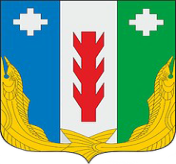 Администрация Порецкого муниципального округа Чувашской РеспубликиПОСТАНОВЛЕНИЕ_________№ _____с. ПорецкоеЧăваш РеспубликинПăрачкав муниципалитет округӗн администрацийĕЙЫШĂНУ02.11.2023 № 711Пăрачкав сали